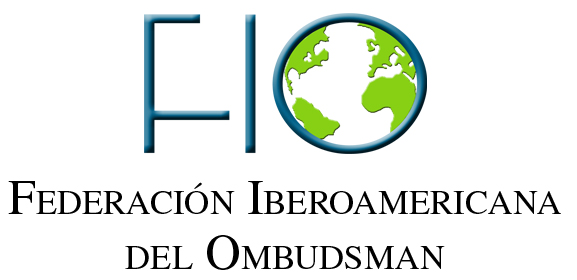 XVIII Asamblea General Federación Iberoamericana del OmbudsmanSan Juan, Puerto Rico 06 -07 de Noviembre del 2013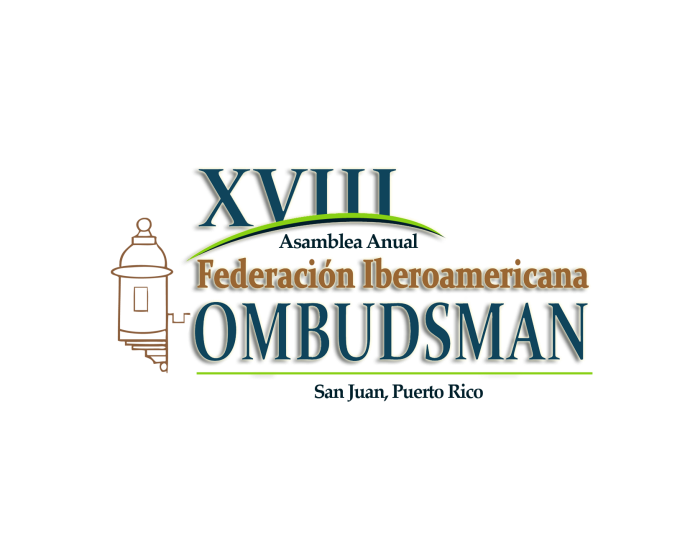 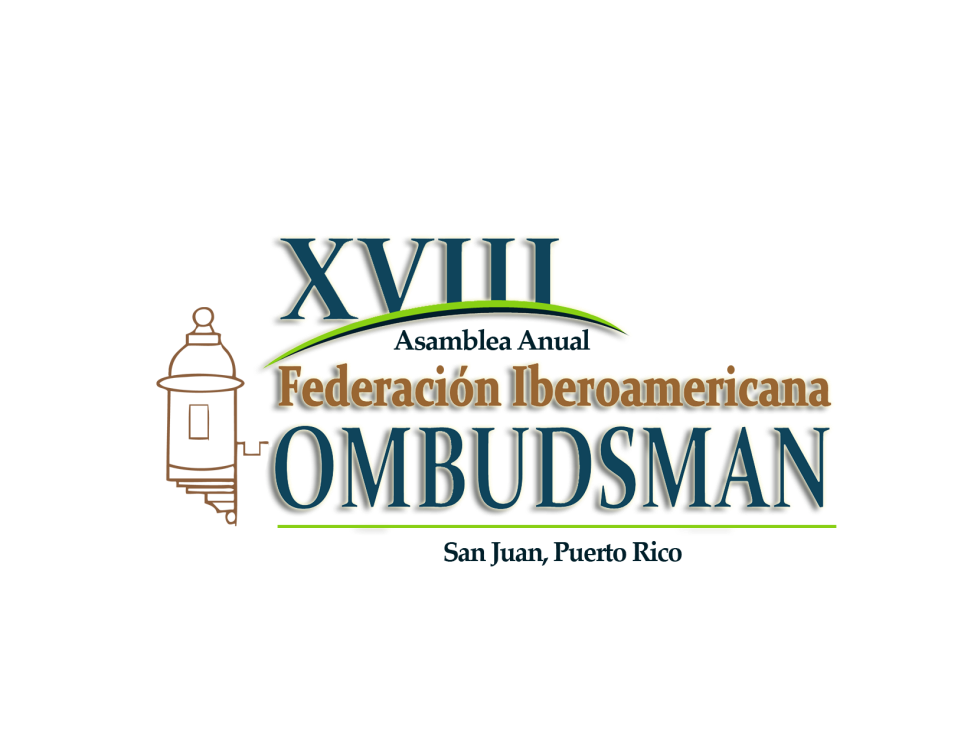 